Санаторий «НИЖНЕ-ИВКИНО»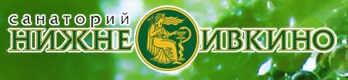 Лечебная база санатория представлена питьевой галереей для отпуска 1000 доз/час, залом лечебной физкультуры, кабинетами: мануальной терапии, рефлексотерапии, магнитолазеро-терапии, электросветолечения, массажными, психотерапии, эндоскопии, сухих углекислых ванн (три ванны), спелеотерапии, музыкоаэрофитотерапии, озонотерапии, гирудотерапии,  косметологическим кабинетом, водогрязелечебницей.    В составе водогрязелечебницы имеются: - ванное отделение (ванны для отпуска естественных минеральных и искусственных ванн, аэрогидромассажные ванны);- душевое отделение (установки для проведения циркулярного, восходящего душа, душа Шарко);- грязевое отделение;   - кабинет подводного душ-массажа;  - кабинет для проведения полостных грязевых процедур;- 2 кабинета для отпуска электрогрязевых процедур;  - кабинет орошения кишечника;  - ингаляторий;- кабинет подводного вытяжения;   - кабинет детензортерапии.      Для проведения климатолечения имеется сосновый бор площадью 7 га, водохранилище на реке Ивкина 1.15 га, для лечебного купания – заводь в бывшей старице реки Ивкина.Диагностические возможности санатория соответствуют современным требованиям. Имеется все необходимое для качественного обследования, постановки правильного диагноза, а значит и успешного лечения.     В диагностическую базу санатория входят:кабинет функциональной диагностики (электрокардиография, мониторное исследование сердца по Холтеру, спирография); эндоскопический кабинет (эзофагогастродуоденоскопия, ректороманоскопия); кабинет ультразвуковой диагностики (ультразвуковые исследования органов брюшной полости, малого таза, предстательной железы, молочных желез, щитовидной железы, суставов, сердца и сосудов); клинико-биохимическая  лаборатория (исследования липидного, белкового,  углеводного,  пигментного спектров крови,  общеклинические  анализы крови и мочи); бактериологическая лаборатория (диагностика заболеваний урогенитального тракта, дисбиоза кишечника, микробиологические исследования); иммунологическая лаборатория (исследование титра антител к хламидиям и хеликобактерпилори, определение маркеров вирусных гепатитов).Прейскурант на санаторно-курортные путевкис 08 января 2018 года по 17 июня 2018 года(цена за 1 сутки - лечение, питание, проживание, руб.)Стоимость путевки и курсовки определяется по стоимости койко-дня на день заезда.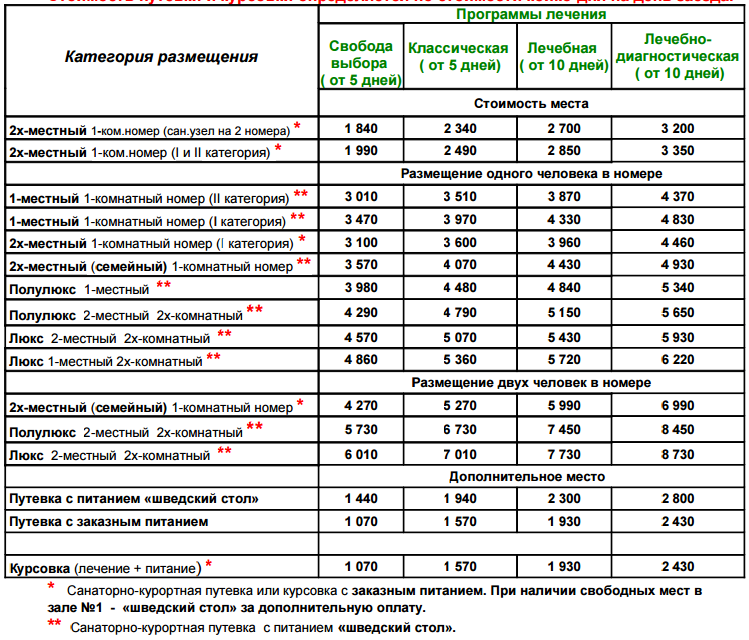 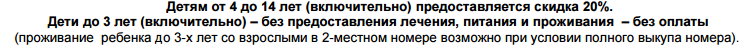 Прейскурант на санаторно-курортные путевки с программой лечения «Оздоровительный отдых»с 05 января 2018 года по 17 июня 2018 года(цена за 1 сутки - лечение: ЛФК (тренажерный зал), прием минеральной воды; питание, проживание, руб.)Стоимость путевки и курсовки определяется по стоимости койко-дня на день заезда.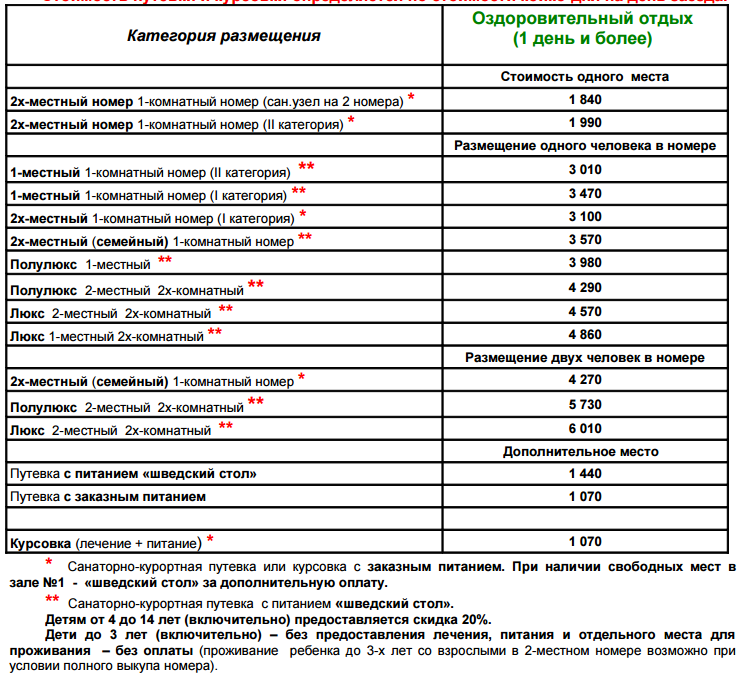 